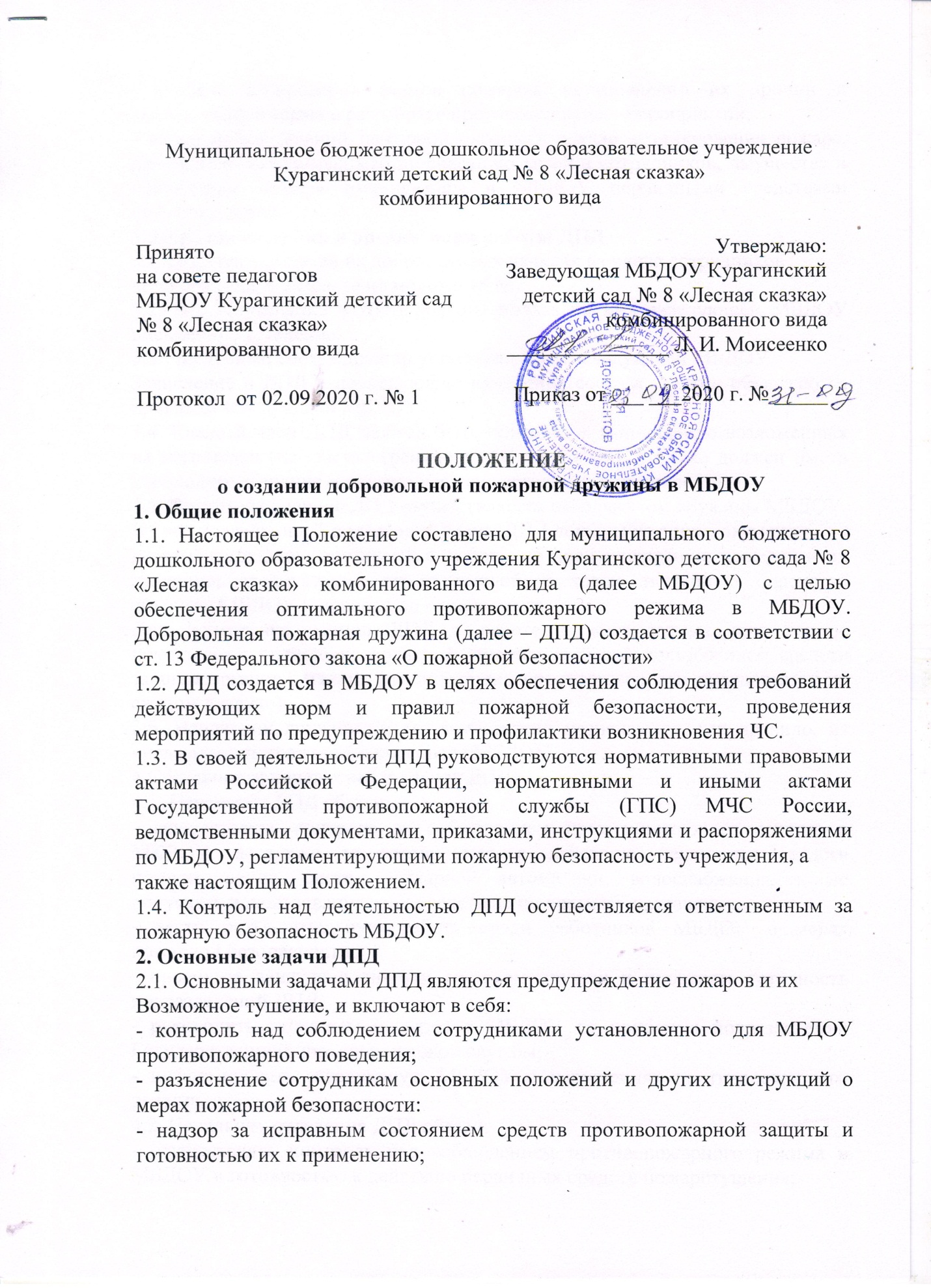 - участие в проверке фактов пожаров, установлении их причин и последствий, а также в разработке противопожарных мероприятий;- вызов подразделений пожарной охраны в случае возникновения пожара, принятие необходимых мер по спасанию детей и сотрудников, имущества и ликвидации пожара имеющимися в МБДОУ первичными средствами пожаротушения.3. Порядок создания и организации работы ДПД3.1. ДПД организуется на добровольных началах из числа сотрудников детского сада, в возрасте не моложе 18 лет.3.2. Все вступившие в ДПД должны подать на имя заведующей МБДОУ письменное заявление.3.3. Численный состав дружин устанавливается заведующей МБДОУ.Зачисление в ДПД и последующие изменения состава дружин объявляются приказом заведующей МБДОУ.3.4. Каждый член ДПД должен быть пригоден к выполнению возложенных на него задач (не иметь ограничения по здоровью), а также должен иметь необходимые знания и навыки для осуществления обязанностей.3.5. Подготовка членов ДПД осуществляется начальником дружины МБДОУ.В ходе последующей подготовки члены ДПД должны изучить документы,регламентирующие организацию работы по предупреждению пожаров и их тушению, эксплуатации огнетушителей, а также пожарную опасность объектов МБДОУ и правила по охране труда.При подготовке членов ДПД к работе в задымленных при пожаре помещениях тренировка должна осуществляться с использованием средств защиты органов дыхания (изолирующих противогазов или противогазов на сжатом воздухе).3.6. Начальник дружины и его заместители назначаются, как правило, из числа административного персонала МБДОУ.4 Обязанности начальника и членов ДПД.4.1. Начальник ДПД обязан:- осуществлять контроль за соблюдением противопожарного режима в МКДОУ, а также за готовностью к действию первичных средств пожаротушения, систем пожарной автоматики, водоснабжения, и не допускать использования этих средств не по прямому назначению;- вести разъяснительную работу среди работников МБДОУ о мерах пожарной безопасности;- проводить занятия с личным составом дружин и проверять готовность подразделений ДПД;- руководить тушением пожаров в МБДОУ до прибытия подразделений Государственной противопожарной службы;- информировать заведующую МБДОУ о нарушениях противопожарного режима.4.2. Начальник отделения ДПД обязан:- осуществлять контроль над соблюдением противопожарного режима в МБДОУ и готовностью к действию первичных средств пожаротушения;- перед началом работы проверять присутствие членов отделения ДПД;- проверить знание членами ДПД своих обязанностей;- по окончании работы проверять противопожарное состояние МБДОУ, принимать меры к устранению выявленных недочетов;- в случае возникновения пожара руководить его тушением до прибытия подразделений Государственной противопожарной службы или начальника ДПД;- знать порядок управления боевыми действиями на пожаре и применения имеющейся пожарной техники и оборудования, места размещения пожарных водоисточников (гидрантов, внутреннего противопожарного водопровода).4.3. Члены дружин обязаны:- знать, соблюдать и требовать от других соблюдения противопожарного режима в МБДОУ;- знать свои обязанности и принимать активное участие в тушении пожара;- следить за готовностью к действию систем противопожарной защиты, первичных средств пожаротушения, имеющихся в МБДОУ;- выполнять возложенные на членов ДПД обязанности, распоряжения начальника дружины, повышать свои пожарно-технические знания и навыки тушения пожаров5 Права членов ДПД:5.1. Руководитель ДПД и его заместитель имеют право:- требовать от работников МБДОУ устранения недостатков, нарушений противопожарного режима;- обращаться ко всем работникам, в том числе к заведующей МБДОУ, за оказанием помощи в наведении должного противопожарного состояния;- ходатайствовать о поощрении особо отличившихся членов ДПД.5.2. Члены ДПД имеют право:- требовать от работников выполнения правил пожарной безопасности, соблюдения установленного противопожарного режима во всех помещениях;- информировать руководителя ДПД о нарушении требований пожарной безопасности, предлагать мероприятия по их устранению.